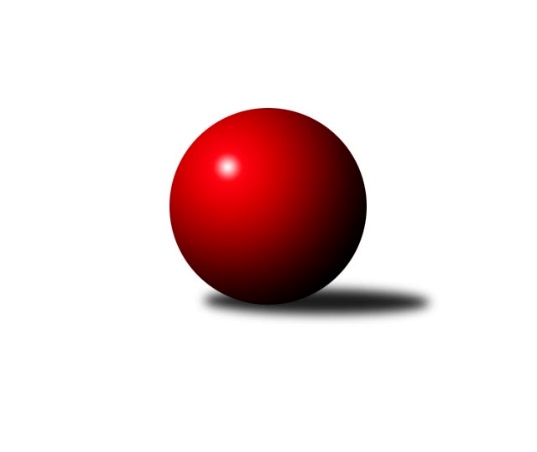 Č.6Ročník 2022/2023	25.5.2024 Jihomoravský KP1 jih 2022/2023Statistika 6. kolaTabulka družstev:		družstvo	záp	výh	rem	proh	skore	sety	průměr	body	plné	dorážka	chyby	1.	SK Podlužan Prušánky B	6	5	1	0	30.5 : 17.5 	(40.5 : 31.5)	2685	11	1859	826	31.3	2.	SK Podlužan Prušánky C	6	5	0	1	33.0 : 15.0 	(39.0 : 33.0)	2654	10	1821	833	33.5	3.	TJ Sokol Vážany	6	4	0	2	32.5 : 15.5 	(43.0 : 29.0)	2591	8	1805	786	40.3	4.	TJ Sokol Vracov B	6	4	0	2	29.5 : 18.5 	(40.0 : 32.0)	2626	8	1813	813	44.2	5.	TJ Jiskra Kyjov	6	4	0	2	27.5 : 20.5 	(39.5 : 32.5)	2594	8	1796	799	50	6.	TJ Sokol Mistřín C	5	3	1	1	24.5 : 15.5 	(36.0 : 24.0)	2617	7	1795	822	37.8	7.	SKK Dubňany B	6	2	0	4	22.0 : 26.0 	(33.0 : 39.0)	2543	4	1753	790	42.7	8.	KK Jiskra Čejkovice	6	2	0	4	21.0 : 27.0 	(34.5 : 37.5)	2596	4	1794	802	48.5	9.	KK Sokol Litenčice	6	2	0	4	20.5 : 27.5 	(36.5 : 35.5)	2442	4	1727	715	51	10.	TJ Sokol Šanov C	5	1	0	4	13.5 : 26.5 	(26.0 : 34.0)	2591	2	1795	796	43	11.	TJ Lokomotiva Valtice B	6	1	0	5	15.0 : 33.0 	(26.5 : 45.5)	2497	2	1748	750	57	12.	KK Vyškov D	6	1	0	5	10.5 : 37.5 	(25.5 : 46.5)	2389	2	1681	708	62.2Tabulka doma:		družstvo	záp	výh	rem	proh	skore	sety	průměr	body	maximum	minimum	1.	SK Podlužan Prušánky C	4	3	0	1	19.0 : 13.0 	(24.0 : 24.0)	2789	6	2845	2746	2.	SK Podlužan Prušánky B	2	2	0	0	12.0 : 4.0 	(15.0 : 9.0)	2788	4	2811	2765	3.	TJ Sokol Vážany	3	2	0	1	16.0 : 8.0 	(21.0 : 15.0)	2642	4	2664	2630	4.	TJ Sokol Vracov B	3	2	0	1	16.0 : 8.0 	(20.0 : 16.0)	2591	4	2676	2463	5.	TJ Jiskra Kyjov	4	2	0	2	15.5 : 16.5 	(24.0 : 24.0)	2398	4	2444	2334	6.	TJ Sokol Mistřín C	2	1	1	0	10.5 : 5.5 	(13.5 : 10.5)	2690	3	2760	2619	7.	TJ Lokomotiva Valtice B	2	1	0	1	8.0 : 8.0 	(11.5 : 12.5)	2540	2	2574	2505	8.	KK Jiskra Čejkovice	3	1	0	2	12.0 : 12.0 	(19.5 : 16.5)	2484	2	2526	2430	9.	KK Sokol Litenčice	3	1	0	2	9.5 : 14.5 	(19.5 : 16.5)	2430	2	2474	2399	10.	KK Vyškov D	4	1	0	3	7.5 : 24.5 	(19.0 : 29.0)	2459	2	2488	2439	11.	TJ Sokol Šanov C	2	0	0	2	5.0 : 11.0 	(10.5 : 13.5)	2622	0	2712	2531	12.	SKK Dubňany B	3	0	0	3	8.5 : 15.5 	(15.0 : 21.0)	2562	0	2672	2495Tabulka venku:		družstvo	záp	výh	rem	proh	skore	sety	průměr	body	maximum	minimum	1.	SK Podlužan Prušánky B	4	3	1	0	18.5 : 13.5 	(25.5 : 22.5)	2660	7	2690	2601	2.	SK Podlužan Prušánky C	2	2	0	0	14.0 : 2.0 	(15.0 : 9.0)	2586	4	2616	2556	3.	TJ Jiskra Kyjov	2	2	0	0	12.0 : 4.0 	(15.5 : 8.5)	2693	4	2835	2550	4.	TJ Sokol Vážany	3	2	0	1	16.5 : 7.5 	(22.0 : 14.0)	2584	4	2696	2441	5.	TJ Sokol Mistřín C	3	2	0	1	14.0 : 10.0 	(22.5 : 13.5)	2593	4	2604	2575	6.	TJ Sokol Vracov B	3	2	0	1	13.5 : 10.5 	(20.0 : 16.0)	2638	4	2747	2555	7.	SKK Dubňany B	3	2	0	1	13.5 : 10.5 	(18.0 : 18.0)	2537	4	2667	2445	8.	KK Sokol Litenčice	3	1	0	2	11.0 : 13.0 	(17.0 : 19.0)	2446	2	2523	2372	9.	KK Jiskra Čejkovice	3	1	0	2	9.0 : 15.0 	(15.0 : 21.0)	2633	2	2706	2512	10.	TJ Sokol Šanov C	3	1	0	2	8.5 : 15.5 	(15.5 : 20.5)	2580	2	2810	2452	11.	KK Vyškov D	2	0	0	2	3.0 : 13.0 	(6.5 : 17.5)	2354	0	2382	2325	12.	TJ Lokomotiva Valtice B	4	0	0	4	7.0 : 25.0 	(15.0 : 33.0)	2487	0	2605	2378Tabulka podzimní části:		družstvo	záp	výh	rem	proh	skore	sety	průměr	body	doma	venku	1.	SK Podlužan Prušánky B	6	5	1	0	30.5 : 17.5 	(40.5 : 31.5)	2685	11 	2 	0 	0 	3 	1 	0	2.	SK Podlužan Prušánky C	6	5	0	1	33.0 : 15.0 	(39.0 : 33.0)	2654	10 	3 	0 	1 	2 	0 	0	3.	TJ Sokol Vážany	6	4	0	2	32.5 : 15.5 	(43.0 : 29.0)	2591	8 	2 	0 	1 	2 	0 	1	4.	TJ Sokol Vracov B	6	4	0	2	29.5 : 18.5 	(40.0 : 32.0)	2626	8 	2 	0 	1 	2 	0 	1	5.	TJ Jiskra Kyjov	6	4	0	2	27.5 : 20.5 	(39.5 : 32.5)	2594	8 	2 	0 	2 	2 	0 	0	6.	TJ Sokol Mistřín C	5	3	1	1	24.5 : 15.5 	(36.0 : 24.0)	2617	7 	1 	1 	0 	2 	0 	1	7.	SKK Dubňany B	6	2	0	4	22.0 : 26.0 	(33.0 : 39.0)	2543	4 	0 	0 	3 	2 	0 	1	8.	KK Jiskra Čejkovice	6	2	0	4	21.0 : 27.0 	(34.5 : 37.5)	2596	4 	1 	0 	2 	1 	0 	2	9.	KK Sokol Litenčice	6	2	0	4	20.5 : 27.5 	(36.5 : 35.5)	2442	4 	1 	0 	2 	1 	0 	2	10.	TJ Sokol Šanov C	5	1	0	4	13.5 : 26.5 	(26.0 : 34.0)	2591	2 	0 	0 	2 	1 	0 	2	11.	TJ Lokomotiva Valtice B	6	1	0	5	15.0 : 33.0 	(26.5 : 45.5)	2497	2 	1 	0 	1 	0 	0 	4	12.	KK Vyškov D	6	1	0	5	10.5 : 37.5 	(25.5 : 46.5)	2389	2 	1 	0 	3 	0 	0 	2Tabulka jarní části:		družstvo	záp	výh	rem	proh	skore	sety	průměr	body	doma	venku	1.	KK Jiskra Čejkovice	0	0	0	0	0.0 : 0.0 	(0.0 : 0.0)	0	0 	0 	0 	0 	0 	0 	0 	2.	TJ Sokol Šanov C	0	0	0	0	0.0 : 0.0 	(0.0 : 0.0)	0	0 	0 	0 	0 	0 	0 	0 	3.	TJ Jiskra Kyjov	0	0	0	0	0.0 : 0.0 	(0.0 : 0.0)	0	0 	0 	0 	0 	0 	0 	0 	4.	KK Sokol Litenčice	0	0	0	0	0.0 : 0.0 	(0.0 : 0.0)	0	0 	0 	0 	0 	0 	0 	0 	5.	TJ Sokol Vážany	0	0	0	0	0.0 : 0.0 	(0.0 : 0.0)	0	0 	0 	0 	0 	0 	0 	0 	6.	KK Vyškov D	0	0	0	0	0.0 : 0.0 	(0.0 : 0.0)	0	0 	0 	0 	0 	0 	0 	0 	7.	TJ Sokol Mistřín C	0	0	0	0	0.0 : 0.0 	(0.0 : 0.0)	0	0 	0 	0 	0 	0 	0 	0 	8.	TJ Sokol Vracov B	0	0	0	0	0.0 : 0.0 	(0.0 : 0.0)	0	0 	0 	0 	0 	0 	0 	0 	9.	SK Podlužan Prušánky C	0	0	0	0	0.0 : 0.0 	(0.0 : 0.0)	0	0 	0 	0 	0 	0 	0 	0 	10.	TJ Lokomotiva Valtice B	0	0	0	0	0.0 : 0.0 	(0.0 : 0.0)	0	0 	0 	0 	0 	0 	0 	0 	11.	SK Podlužan Prušánky B	0	0	0	0	0.0 : 0.0 	(0.0 : 0.0)	0	0 	0 	0 	0 	0 	0 	0 	12.	SKK Dubňany B	0	0	0	0	0.0 : 0.0 	(0.0 : 0.0)	0	0 	0 	0 	0 	0 	0 	0 Zisk bodů pro družstvo:		jméno hráče	družstvo	body	zápasy	v %	dílčí body	sety	v %	1.	Petr Malý 	TJ Sokol Vážany 	6	/	6	(100%)	9.5	/	12	(79%)	2.	Michal Šmýd 	TJ Sokol Vracov B 	5.5	/	6	(92%)	9	/	12	(75%)	3.	Radim Holešinský 	TJ Sokol Mistřín C 	5	/	5	(100%)	9	/	10	(90%)	4.	Radim Kroupa 	TJ Sokol Vážany 	5	/	5	(100%)	7	/	10	(70%)	5.	Sára Zálešáková 	SK Podlužan Prušánky B 	5	/	6	(83%)	10	/	12	(83%)	6.	Antonín Svozil ml.	TJ Jiskra Kyjov 	5	/	6	(83%)	10	/	12	(83%)	7.	Ludvík Vaněk 	KK Jiskra Čejkovice 	5	/	6	(83%)	8	/	12	(67%)	8.	Zdeněk Škrobák 	KK Jiskra Čejkovice 	5	/	6	(83%)	6	/	12	(50%)	9.	Aleš Zálešák 	SK Podlužan Prušánky B 	4	/	5	(80%)	7	/	10	(70%)	10.	Václav Luža 	TJ Sokol Mistřín C 	4	/	5	(80%)	7	/	10	(70%)	11.	Milan Kochaníček 	KK Sokol Litenčice 	4	/	5	(80%)	6.5	/	10	(65%)	12.	Lenka Štěrbová 	KK Sokol Litenčice 	4	/	5	(80%)	6	/	10	(60%)	13.	Josef Kamenišťák 	TJ Sokol Vážany 	4	/	6	(67%)	8	/	12	(67%)	14.	Václav Kratochvíla 	SKK Dubňany B 	4	/	6	(67%)	8	/	12	(67%)	15.	Roman Krůza 	TJ Lokomotiva Valtice B 	4	/	6	(67%)	7	/	12	(58%)	16.	Pavel Flamík 	SK Podlužan Prušánky C 	4	/	6	(67%)	6	/	12	(50%)	17.	Petr Sedláček 	TJ Sokol Vážany 	3.5	/	5	(70%)	7.5	/	10	(75%)	18.	Zdeněk Kratochvíla 	SKK Dubňany B 	3.5	/	5	(70%)	7	/	10	(70%)	19.	Ladislav Teplík 	SKK Dubňany B 	3.5	/	6	(58%)	7	/	12	(58%)	20.	Jitka Šimková 	SK Podlužan Prušánky C 	3	/	3	(100%)	4	/	6	(67%)	21.	Štěpánka Vytisková 	SK Podlužan Prušánky B 	3	/	4	(75%)	7	/	8	(88%)	22.	Stanislav Kočí 	TJ Sokol Vracov B 	3	/	4	(75%)	6	/	8	(75%)	23.	Vladislav Kozák 	TJ Sokol Mistřín C 	3	/	4	(75%)	6	/	8	(75%)	24.	Michal Šimek 	SK Podlužan Prušánky C 	3	/	4	(75%)	6	/	8	(75%)	25.	Kristýna Blechová 	TJ Sokol Šanov C 	3	/	4	(75%)	6	/	8	(75%)	26.	Antonín Svozil st.	TJ Jiskra Kyjov 	3	/	4	(75%)	6	/	8	(75%)	27.	Martin Komosný 	KK Jiskra Čejkovice 	3	/	4	(75%)	5	/	8	(63%)	28.	Martin Šubrt 	TJ Jiskra Kyjov 	3	/	4	(75%)	4	/	8	(50%)	29.	Jozef Kamenišťák 	TJ Sokol Vážany 	3	/	5	(60%)	7	/	10	(70%)	30.	Ivana Blechová 	TJ Sokol Šanov C 	3	/	5	(60%)	6.5	/	10	(65%)	31.	Alena Kristová 	SK Podlužan Prušánky C 	3	/	5	(60%)	6	/	10	(60%)	32.	Martin Pechal 	TJ Sokol Vracov B 	3	/	5	(60%)	6	/	10	(60%)	33.	Stanislav Zálešák 	SK Podlužan Prušánky C 	3	/	5	(60%)	5	/	10	(50%)	34.	Jaroslav Konečný 	TJ Sokol Vracov B 	3	/	5	(60%)	5	/	10	(50%)	35.	Jiří Špaček 	TJ Jiskra Kyjov 	3	/	6	(50%)	8	/	12	(67%)	36.	Miroslav Bahula 	TJ Sokol Vracov B 	3	/	6	(50%)	7	/	12	(58%)	37.	Josef Michálek 	KK Vyškov D 	3	/	6	(50%)	6	/	12	(50%)	38.	Eduard Jung 	TJ Lokomotiva Valtice B 	3	/	6	(50%)	6	/	12	(50%)	39.	Jiří Novotný 	SK Podlužan Prušánky C 	3	/	6	(50%)	5	/	12	(42%)	40.	Michal Pálka 	SK Podlužan Prušánky C 	3	/	6	(50%)	5	/	12	(42%)	41.	Josef Toman 	SK Podlužan Prušánky B 	2.5	/	5	(50%)	5	/	10	(50%)	42.	Tomáš Slížek 	SK Podlužan Prušánky B 	2	/	2	(100%)	3.5	/	4	(88%)	43.	Adam Pavel Špaček 	TJ Sokol Mistřín C 	2	/	3	(67%)	4	/	6	(67%)	44.	Luděk Zapletal 	KK Sokol Litenčice 	2	/	3	(67%)	4	/	6	(67%)	45.	Roman Blažek 	KK Sokol Litenčice 	2	/	4	(50%)	5	/	8	(63%)	46.	Kryštof Pevný 	KK Vyškov D 	2	/	4	(50%)	4	/	8	(50%)	47.	Vladimír Čech 	TJ Lokomotiva Valtice B 	2	/	4	(50%)	3	/	8	(38%)	48.	Petr Khol 	TJ Sokol Mistřín C 	2	/	4	(50%)	3	/	8	(38%)	49.	Martin Mačák 	SKK Dubňany B 	2	/	4	(50%)	3	/	8	(38%)	50.	Miroslava Štěrbová 	KK Sokol Litenčice 	2	/	5	(40%)	6	/	10	(60%)	51.	Jiří Formánek 	KK Vyškov D 	2	/	5	(40%)	5.5	/	10	(55%)	52.	Michal Hlinecký 	KK Jiskra Čejkovice 	2	/	5	(40%)	5	/	10	(50%)	53.	Rostislav Rybárský 	SKK Dubňany B 	2	/	5	(40%)	5	/	10	(50%)	54.	Martin Bílek 	TJ Sokol Vracov B 	2	/	5	(40%)	4	/	10	(40%)	55.	Tomáš Mrkávek 	KK Jiskra Čejkovice 	2	/	5	(40%)	4	/	10	(40%)	56.	David Vávra 	KK Sokol Litenčice 	2	/	5	(40%)	4	/	10	(40%)	57.	Radek Jurčík 	TJ Jiskra Kyjov 	2	/	5	(40%)	2	/	10	(20%)	58.	Radek Loubal 	TJ Sokol Vážany 	2	/	6	(33%)	3	/	12	(25%)	59.	Robert Gecs 	TJ Lokomotiva Valtice B 	2	/	6	(33%)	2	/	12	(17%)	60.	Jindřich Burďák 	TJ Jiskra Kyjov 	1.5	/	3	(50%)	2	/	6	(33%)	61.	Luděk Svozil 	TJ Sokol Mistřín C 	1.5	/	4	(38%)	2	/	8	(25%)	62.	Martina Nejedlíková 	TJ Sokol Vracov B 	1	/	1	(100%)	2	/	2	(100%)	63.	Daniel Ilčík 	TJ Sokol Mistřín C 	1	/	1	(100%)	2	/	2	(100%)	64.	Zbyněk Škoda 	TJ Lokomotiva Valtice B 	1	/	1	(100%)	2	/	2	(100%)	65.	Marta Volfová 	TJ Sokol Šanov C 	1	/	1	(100%)	1	/	2	(50%)	66.	Petr Blecha 	TJ Sokol Šanov C 	1	/	2	(50%)	2	/	4	(50%)	67.	František Fialka 	SKK Dubňany B 	1	/	2	(50%)	1	/	4	(25%)	68.	Dušan Zahradník 	TJ Sokol Vážany 	1	/	2	(50%)	1	/	4	(25%)	69.	Jakub Vančík 	TJ Jiskra Kyjov 	1	/	3	(33%)	4	/	6	(67%)	70.	Petr Bakaj ml.	TJ Sokol Šanov C 	1	/	3	(33%)	4	/	6	(67%)	71.	Michal Tušl 	SK Podlužan Prušánky B 	1	/	3	(33%)	3	/	6	(50%)	72.	Roman Mlynarik 	TJ Lokomotiva Valtice B 	1	/	3	(33%)	2	/	6	(33%)	73.	Aleš Jurkovič 	SKK Dubňany B 	1	/	3	(33%)	1	/	6	(17%)	74.	Pavel Antoš 	SKK Dubňany B 	1	/	3	(33%)	1	/	6	(17%)	75.	Jiří Fojtík 	KK Jiskra Čejkovice 	1	/	4	(25%)	2.5	/	8	(31%)	76.	Miroslav Poledník 	KK Vyškov D 	1	/	4	(25%)	2	/	8	(25%)	77.	Martina Pechalová 	TJ Sokol Vracov B 	1	/	4	(25%)	1	/	8	(13%)	78.	Pavel Dolinajec 	KK Jiskra Čejkovice 	1	/	5	(20%)	4	/	10	(40%)	79.	Ludvík Kuhn 	TJ Jiskra Kyjov 	1	/	5	(20%)	3.5	/	10	(35%)	80.	Jakub Toman 	SK Podlužan Prušánky B 	1	/	5	(20%)	3.5	/	10	(35%)	81.	Michal Teraz 	SK Podlužan Prušánky B 	1	/	6	(17%)	3.5	/	12	(29%)	82.	Milana Alánová 	KK Vyškov D 	0.5	/	1	(50%)	1	/	2	(50%)	83.	Josef Smažinka 	KK Sokol Litenčice 	0.5	/	1	(50%)	1	/	2	(50%)	84.	Marian Bureš 	TJ Sokol Šanov C 	0.5	/	2	(25%)	2	/	4	(50%)	85.	Aneta Vidlářová 	KK Vyškov D 	0	/	1	(0%)	1	/	2	(50%)	86.	Božena Vajdová 	TJ Lokomotiva Valtice B 	0	/	1	(0%)	1	/	2	(50%)	87.	Milan Ryšánek 	KK Vyškov D 	0	/	1	(0%)	0	/	2	(0%)	88.	Libor Kuja 	SK Podlužan Prušánky B 	0	/	1	(0%)	0	/	2	(0%)	89.	Martina Kapustová 	TJ Lokomotiva Valtice B 	0	/	1	(0%)	0	/	2	(0%)	90.	Dominik Valent 	KK Vyškov D 	0	/	1	(0%)	0	/	2	(0%)	91.	Jan Kovář 	TJ Sokol Vážany 	0	/	1	(0%)	0	/	2	(0%)	92.	Milan Štěrba 	KK Sokol Litenčice 	0	/	2	(0%)	2	/	4	(50%)	93.	Josef Smažinka 	KK Sokol Litenčice 	0	/	2	(0%)	1	/	4	(25%)	94.	Zbyněk Škoda 	TJ Lokomotiva Valtice B 	0	/	2	(0%)	1	/	4	(25%)	95.	Monika Sladká 	TJ Sokol Šanov C 	0	/	2	(0%)	0	/	4	(0%)	96.	Jaroslav Šindelář 	TJ Sokol Šanov C 	0	/	3	(0%)	2.5	/	6	(42%)	97.	Jan Vejmola 	KK Vyškov D 	0	/	3	(0%)	1	/	6	(17%)	98.	Pavel Měsíček 	TJ Sokol Mistřín C 	0	/	4	(0%)	3	/	8	(38%)	99.	Ivan Torony 	TJ Sokol Šanov C 	0	/	4	(0%)	2	/	8	(25%)	100.	Marek Zaoral 	KK Vyškov D 	0	/	4	(0%)	1	/	8	(13%)	101.	Jan Žurman 	KK Sokol Litenčice 	0	/	4	(0%)	1	/	8	(13%)	102.	Radek Vrška 	TJ Sokol Šanov C 	0	/	4	(0%)	0	/	8	(0%)	103.	Jan Beneš 	TJ Lokomotiva Valtice B 	0	/	5	(0%)	2	/	10	(20%)	104.	Jan Donneberger 	KK Vyškov D 	0	/	6	(0%)	4	/	12	(33%)Průměry na kuželnách:		kuželna	průměr	plné	dorážka	chyby	výkon na hráče	1.	Prušánky, 1-4	2760	1901	859	38.1	(460.2)	2.	TJ Sokol Mistřín, 1-4	2678	1827	851	32.5	(446.4)	3.	Šanov, 1-4	2616	1803	813	43.2	(436.0)	4.	Dubňany, 1-4	2584	1786	798	43.5	(430.8)	5.	KK Vyškov, 1-4	2554	1787	767	50.1	(425.8)	6.	TJ Sokol Vracov, 1-6	2548	1757	791	45.5	(424.8)	7.	TJ Lokomotiva Valtice, 1-4	2548	1777	771	53.5	(424.8)	8.	KK Jiskra Čejkovice, 1-2	2479	1728	751	51.3	(413.3)	9.	Litenčice, 1-2	2445	1711	734	44.5	(407.6)	10.	Kyjov, 1-2	2403	1697	706	49.1	(400.6)Nejlepší výkony na kuželnách:Prušánky, 1-4SK Podlužan Prušánky C	2845	4. kolo	Pavel Flamík 	SK Podlužan Prušánky C	527	4. koloTJ Jiskra Kyjov	2835	1. kolo	Jitka Šimková 	SK Podlužan Prušánky C	518	1. koloSK Podlužan Prušánky C	2814	6. kolo	Štěpánka Vytisková 	SK Podlužan Prušánky B	515	5. koloSK Podlužan Prušánky B	2811	5. kolo	Alena Kristová 	SK Podlužan Prušánky C	509	4. koloTJ Sokol Šanov C	2810	4. kolo	Jiří Špaček 	TJ Jiskra Kyjov	509	1. koloSK Podlužan Prušánky B	2765	3. kolo	Petr Malý 	TJ Sokol Vážany	504	2. koloSK Podlužan Prušánky C	2751	2. kolo	Stanislav Zálešák 	SK Podlužan Prušánky C	501	6. koloTJ Sokol Vracov B	2747	3. kolo	Michal Šmýd 	TJ Sokol Vracov B	494	3. koloSK Podlužan Prušánky C	2746	1. kolo	Štěpánka Vytisková 	SK Podlužan Prušánky B	494	3. koloKK Jiskra Čejkovice	2706	6. kolo	Jiří Novotný 	SK Podlužan Prušánky C	493	6. koloTJ Sokol Mistřín, 1-4TJ Sokol Mistřín C	2760	5. kolo	Vladislav Kozák 	TJ Sokol Mistřín C	493	5. koloSKK Dubňany B	2667	5. kolo	Daniel Ilčík 	TJ Sokol Mistřín C	492	2. koloSK Podlužan Prušánky B	2667	2. kolo	Rostislav Rybárský 	SKK Dubňany B	491	5. koloTJ Sokol Mistřín C	2619	2. kolo	Zdeněk Kratochvíla 	SKK Dubňany B	472	5. kolo		. kolo	Ladislav Teplík 	SKK Dubňany B	468	5. kolo		. kolo	Václav Luža 	TJ Sokol Mistřín C	468	5. kolo		. kolo	Luděk Svozil 	TJ Sokol Mistřín C	468	5. kolo		. kolo	Aleš Zálešák 	SK Podlužan Prušánky B	463	2. kolo		. kolo	Radim Holešinský 	TJ Sokol Mistřín C	461	2. kolo		. kolo	Radim Holešinský 	TJ Sokol Mistřín C	456	5. koloŠanov, 1-4TJ Sokol Šanov C	2712	1. kolo	Ivana Blechová 	TJ Sokol Šanov C	521	1. koloKK Jiskra Čejkovice	2681	1. kolo	Ludvík Vaněk 	KK Jiskra Čejkovice	496	1. koloTJ Sokol Šanov C	2625	6. kolo	Petr Bakaj ml.	TJ Sokol Šanov C	479	6. koloTJ Sokol Mistřín C	2598	6. kolo	Jaroslav Šindelář 	TJ Sokol Šanov C	476	1. koloTJ Jiskra Kyjov	2550	3. kolo	Vladislav Kozák 	TJ Sokol Mistřín C	468	6. koloTJ Sokol Šanov C	2531	3. kolo	Kristýna Blechová 	TJ Sokol Šanov C	463	6. kolo		. kolo	Luděk Svozil 	TJ Sokol Mistřín C	458	6. kolo		. kolo	Jaroslav Šindelář 	TJ Sokol Šanov C	455	6. kolo		. kolo	Adam Pavel Špaček 	TJ Sokol Mistřín C	452	6. kolo		. kolo	Antonín Svozil ml.	TJ Jiskra Kyjov	450	3. koloDubňany, 1-4SK Podlužan Prušánky B	2690	6. kolo	Sára Zálešáková 	SK Podlužan Prušánky B	495	6. koloSKK Dubňany B	2672	6. kolo	Ladislav Teplík 	SKK Dubňany B	486	6. koloTJ Sokol Vracov B	2611	1. kolo	Martin Bílek 	TJ Sokol Vracov B	483	1. koloKK Sokol Litenčice	2523	3. kolo	Aleš Zálešák 	SK Podlužan Prušánky B	470	6. koloSKK Dubňany B	2518	1. kolo	Václav Kratochvíla 	SKK Dubňany B	467	6. koloSKK Dubňany B	2495	3. kolo	Milan Kochaníček 	KK Sokol Litenčice	462	3. kolo		. kolo	Václav Kratochvíla 	SKK Dubňany B	460	1. kolo		. kolo	Luděk Zapletal 	KK Sokol Litenčice	453	3. kolo		. kolo	Rostislav Rybárský 	SKK Dubňany B	452	6. kolo		. kolo	Jaroslav Konečný 	TJ Sokol Vracov B	451	1. koloKK Vyškov, 1-4SK Podlužan Prušánky B	2680	1. kolo	Josef Kamenišťák 	TJ Sokol Vážany	484	4. koloTJ Sokol Vážany	2664	3. kolo	Michal Pálka 	SK Podlužan Prušánky C	478	3. koloTJ Sokol Vážany	2631	6. kolo	Sára Zálešáková 	SK Podlužan Prušánky B	478	1. koloTJ Sokol Vážany	2630	1. kolo	Petr Malý 	TJ Sokol Vážany	476	3. koloSK Podlužan Prušánky C	2616	3. kolo	Jitka Šimková 	SK Podlužan Prušánky C	475	3. koloTJ Sokol Vážany	2614	4. kolo	Roman Blažek 	KK Sokol Litenčice	473	1. koloTJ Sokol Mistřín C	2575	3. kolo	Aleš Zálešák 	SK Podlužan Prušánky B	469	1. koloTJ Sokol Vracov B	2555	6. kolo	Radim Kroupa 	TJ Sokol Vážany	469	1. koloTJ Lokomotiva Valtice B	2522	6. kolo	Jozef Kamenišťák 	TJ Sokol Vážany	468	6. koloKK Vyškov D	2488	1. kolo	Vladimír Čech 	TJ Lokomotiva Valtice B	468	6. koloTJ Sokol Vracov, 1-6TJ Sokol Vracov B	2676	2. kolo	Michal Šmýd 	TJ Sokol Vracov B	479	5. koloTJ Sokol Vracov B	2635	5. kolo	Stanislav Kočí 	TJ Sokol Vracov B	467	2. koloTJ Sokol Mistřín C	2599	4. kolo	Jaroslav Konečný 	TJ Sokol Vracov B	466	2. koloTJ Sokol Šanov C	2479	5. kolo	Radim Holešinský 	TJ Sokol Mistřín C	466	4. koloTJ Sokol Vracov B	2463	4. kolo	Vladislav Kozák 	TJ Sokol Mistřín C	461	4. koloTJ Lokomotiva Valtice B	2441	2. kolo	Roman Krůza 	TJ Lokomotiva Valtice B	459	2. kolo		. kolo	Michal Šmýd 	TJ Sokol Vracov B	457	2. kolo		. kolo	Stanislav Kočí 	TJ Sokol Vracov B	456	5. kolo		. kolo	Martin Pechal 	TJ Sokol Vracov B	456	2. kolo		. kolo	Michal Šmýd 	TJ Sokol Vracov B	451	4. koloTJ Lokomotiva Valtice, 1-4TJ Sokol Mistřín C	2604	1. kolo	Ludvík Vaněk 	KK Jiskra Čejkovice	453	3. koloTJ Lokomotiva Valtice B	2574	3. kolo	Roman Krůza 	TJ Lokomotiva Valtice B	450	3. koloKK Jiskra Čejkovice	2512	3. kolo	Adam Pavel Špaček 	TJ Sokol Mistřín C	449	1. koloTJ Lokomotiva Valtice B	2505	1. kolo	Vladislav Kozák 	TJ Sokol Mistřín C	448	1. kolo		. kolo	Zdeněk Škrobák 	KK Jiskra Čejkovice	445	3. kolo		. kolo	Eduard Jung 	TJ Lokomotiva Valtice B	444	1. kolo		. kolo	Vladimír Čech 	TJ Lokomotiva Valtice B	444	3. kolo		. kolo	Roman Mlynarik 	TJ Lokomotiva Valtice B	442	1. kolo		. kolo	Radim Holešinský 	TJ Sokol Mistřín C	441	1. kolo		. kolo	Eduard Jung 	TJ Lokomotiva Valtice B	435	3. koloKK Jiskra Čejkovice, 1-2SK Podlužan Prušánky B	2601	4. kolo	Ludvík Vaněk 	KK Jiskra Čejkovice	475	4. koloKK Jiskra Čejkovice	2526	4. kolo	Zdeněk Škrobák 	KK Jiskra Čejkovice	469	2. koloKK Jiskra Čejkovice	2495	5. kolo	Štěpánka Vytisková 	SK Podlužan Prušánky B	463	4. koloSKK Dubňany B	2445	2. kolo	Sára Zálešáková 	SK Podlužan Prušánky B	463	4. koloKK Jiskra Čejkovice	2430	2. kolo	Ludvík Vaněk 	KK Jiskra Čejkovice	442	5. koloKK Vyškov D	2382	5. kolo	Václav Kratochvíla 	SKK Dubňany B	437	2. kolo		. kolo	Zdeněk Škrobák 	KK Jiskra Čejkovice	431	4. kolo		. kolo	Josef Michálek 	KK Vyškov D	429	5. kolo		. kolo	Martin Komosný 	KK Jiskra Čejkovice	427	4. kolo		. kolo	Michal Teraz 	SK Podlužan Prušánky B	427	4. koloLitenčice, 1-2SK Podlužan Prušánky C	2556	5. kolo	Michal Pálka 	SK Podlužan Prušánky C	448	5. koloKK Sokol Litenčice	2474	5. kolo	Kristýna Blechová 	TJ Sokol Šanov C	447	2. koloTJ Sokol Šanov C	2452	2. kolo	Jiří Novotný 	SK Podlužan Prušánky C	440	5. koloKK Sokol Litenčice	2416	4. kolo	Milan Kochaníček 	KK Sokol Litenčice	437	2. koloKK Sokol Litenčice	2399	2. kolo	Stanislav Zálešák 	SK Podlužan Prušánky C	428	5. koloTJ Lokomotiva Valtice B	2378	4. kolo	Roman Blažek 	KK Sokol Litenčice	428	5. kolo		. kolo	David Vávra 	KK Sokol Litenčice	426	5. kolo		. kolo	Jaroslav Šindelář 	TJ Sokol Šanov C	422	2. kolo		. kolo	Michal Šimek 	SK Podlužan Prušánky C	420	5. kolo		. kolo	Lenka Štěrbová 	KK Sokol Litenčice	419	5. koloKyjov, 1-2SKK Dubňany B	2498	4. kolo	Petr Malý 	TJ Sokol Vážany	450	5. koloTJ Jiskra Kyjov	2444	6. kolo	Ladislav Teplík 	SKK Dubňany B	435	4. koloTJ Sokol Vážany	2441	5. kolo	Antonín Svozil ml.	TJ Jiskra Kyjov	435	5. koloTJ Jiskra Kyjov	2435	2. kolo	Jakub Vančík 	TJ Jiskra Kyjov	432	4. koloTJ Jiskra Kyjov	2378	4. kolo	Antonín Svozil ml.	TJ Jiskra Kyjov	432	2. koloKK Sokol Litenčice	2372	6. kolo	Václav Kratochvíla 	SKK Dubňany B	430	4. koloTJ Jiskra Kyjov	2334	5. kolo	Jiří Špaček 	TJ Jiskra Kyjov	429	6. koloKK Vyškov D	2325	2. kolo	Martin Mačák 	SKK Dubňany B	425	4. kolo		. kolo	Jindřich Burďák 	TJ Jiskra Kyjov	424	6. kolo		. kolo	Ludvík Kuhn 	TJ Jiskra Kyjov	423	2. koloČetnost výsledků:	7.0 : 1.0	5x	6.5 : 1.5	1x	6.0 : 2.0	8x	5.0 : 3.0	3x	4.0 : 4.0	1x	3.5 : 4.5	2x	3.0 : 5.0	5x	2.0 : 6.0	5x	1.5 : 6.5	2x	1.0 : 7.0	3x	0.0 : 8.0	1x